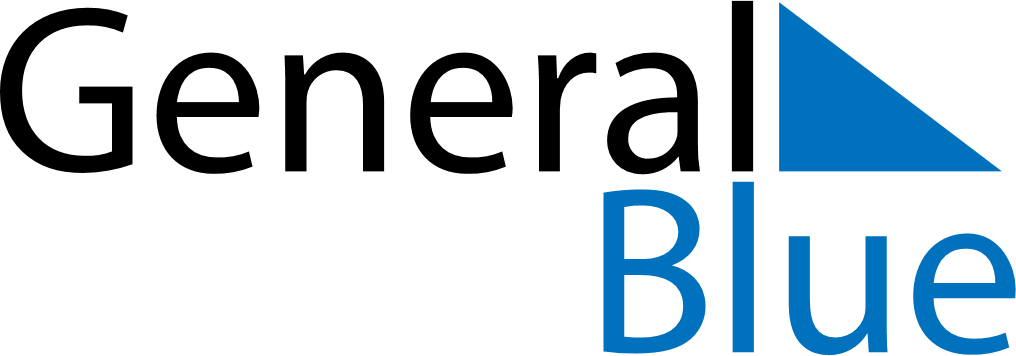 May 2021May 2021May 2021GuernseyGuernseyMondayTuesdayWednesdayThursdayFridaySaturdaySunday123456789Early May bank holidayLiberation Day10111213141516171819202122232425262728293031Spring bank holiday